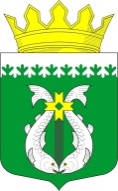 РЕСПУБЛИКА КАРЕЛИЯKARJALAN TAZAVALDUАДМИНИСТРАЦИЯСУОЯРВСКОГО МУНИЦИПАЛЬНОГО ОКРУГАSUOJÄRVEN PIIRIKUNNAN HALLINDOПОСТАНОВЛЕНИЕ27.11.2023                                                                                                  № 1423Об утверждении Административного регламента по предоставлению администрацией Суоярвского муниципального округа муниципальной услуги «Предоставление земельных участков, находящихся в муниципальной собственности Суоярвского муниципального округа, на торгах»В соответствии с Федеральным законом Российской Федерации от 27.07.2010 года № 210-ФЗ «Об организации предоставления государственных и муниципальных услуг», постановлением Администрации Суоярвского муниципального округа от 13.02.2023 № 165 «Об утверждении Порядка разработки и утверждения административных регламентов предоставления муниципальных услуг администрацией Суоярвского муниципального округа».1. Утвердить административный регламент по предоставлению муниципальной услуги «Предоставление земельных участков, находящихся в муниципальной собственности Суоярвского муниципального округа, на торгах» (прилагается).2. Признать утратившими силу:2.1.  постановление администрации муниципального образования «Суоярвский район» от 02.09.2019 № 573 «О внесении изменений в постановление администрации муниципального образования «Суоярвский район» от 13.10.2016 № 484 «Об утверждении административного регламента Администрации муниципального образования «Суоярвский район» по предоставлению муниципальной услуги «Предоставление земельных участков, находящихся в муниципальной собственности, на торгах»;2.2. постановление администрации муниципального образования «Суоярвский район» от 13.10.2016 № 445 «Об утверждении административного регламента Администрации муниципального образования «Суоярвский район» по предоставлению муниципальной услуги «Предоставление земельных участков, находящихся в муниципальной собственности, на торгах».	3. Настоящее постановление разместить на официальном интернет-портале Суоярвского муниципального округа в информационно-телекоммуникационной сети «Интернет».4. Настоящее постановление вступает в силу после его официального опубликования (обнародования) в газете «Суоярвский вестник».	5. Контроль за исполнением постановления возложить на первого заместителя главы администрации Суоярвского муниципального округа Денисова С.С.Глава Суоярвскогомуниципального округа                                                                     Р.В. ПетровРазослать: Дело, МКУ «ЦУМИ и ЗР Суоярвского района»                             УТВЕРЖДЕН                                                             постановлением Администрации                                                                  Суоярвского муниципального округа                                                       от 27.11.2023 № 1423           Административный регламент администрации Суоярвского муниципального округа предоставления муниципальной услуги «Предоставление земельных участков, находящихся в муниципальной собственности Суоярвского муниципального округа, на торгах»1. Общие положения1.1. Предмет регулирования Административного регламентаАдминистративный регламент Администрации Суоярвского муниципального округа (далее  Администрация) предоставления муниципальной услуги «Предоставление земельных участков, находящихся в муниципальной собственности Суоярвского муниципального округа, на торгах» разработан в целях повышения качества и доступности предоставления муниципальной услуги, определяет стандарт, сроки и последовательность действий (административных процедур) при осуществлении полномочий по предоставлению земельных участков, находящихся в муниципальной собственности Суоярвского муниципального округа, на торгах.1.2. Круг Заявителей1.2.1. Заявителями на получение муниципальной услуги являются физические лица, индивидуальные предприниматели и юридические лица (далее – Заявитель).1.2.2. Интересы Заявителей, указанных в пункте 1.2.1 пункта 1.2 раздела 1 настоящего Административного регламента, могут представлять лица, обладающие соответствующими полномочиями (далее – представитель).1.3. Требования к порядку информирования о предоставлениимуниципальной услуги1.3.1. Информирование о порядке предоставления муниципальной услуги осуществляется:1) непосредственно при личном приеме Заявителя (его представителя) в Администрации или многофункциональном центре предоставления государственных и муниципальных услуг (далее – многофункциональный центр);2) по телефону Администрации или многофункционального центра;3) письменно, в том числе посредством электронной почты, факсимильной связи;4) посредством размещения в открытой и доступной форме информации:а) в федеральной государственной информационной системе «Единый портал государственных и муниципальных услуг (функций)» (https://www.gosuslugi.ru/) (далее – ЕПГУ);б) на официальном Официальный интернет-портале Суоярвского муниципального округа: http://suojarvi.ru/.5) посредством размещения информации на информационных стендах Администрации или многофункционального центра.1.3.2. Информация о месте нахождения Администрации, муниципального казенного учреждения «Центр по управлению муниципальным имуществом и земельными ресурсами Суоярвского района», (далее – Учреждение), ответственных за предоставление муниципальной услуги.1.3.3. Почтовый адрес: 186870, г. Суоярви, ул. Шельшакова, д.6Официальный интернет-портал: http://suojarvi.ru/.Адрес электронной почты: suodistrict@onego.ru.График приема заявителей:			 понедельник – четверг с 9 час. 00 мин. до 17 час. 15 мин.,			 пятница - с 9 час. 00 мин. до 17 час. 00 мин.,			 перерыв на обед с 13 час. 00 мин. до 14 час. 00 мин.                           выходные - суббота, воскресенье.1.3.4. Структурным подразделением администрации, участвующим в предоставлении услуги, является муниципальное казенное учреждение «Центр по управлению муниципальным имуществом и земельными ресурсами Суоярвского района», контактные телефоны: 8 (81457) 5-16-58, 5-14-05.1.3.5. Информацию о месте нахождения, графике работы, контактных телефонах многофункциональных центров можно получить на сайте http://www.mfc-karelia.ru.1.3.6. Информирование осуществляется по вопросам, касающимся:1) способов подачи заявления о предоставлении муниципальной услуги;2) адресов Администрации и многофункциональных центров, обращение в которые необходимо для предоставления муниципальной услуги;3) справочной информации о работе Администрации (структурных подразделений Администрации);4) документов, необходимых для предоставления муниципальной услуги и услуг, которые являются необходимыми и обязательными для предоставления муниципальной услуги;5) порядка и сроков предоставления муниципальной услуги;6) порядка получения сведений о ходе рассмотрения заявления о предоставлении муниципальной услуги и о результатах предоставления муниципальной услуги;7) по вопросам предоставления услуг, которые являются необходимыми и обязательными для предоставления муниципальной услуги;8) порядка досудебного (внесудебного) обжалования действий (бездействия) должностных лиц и принимаемых ими решений при предоставлении муниципальной услуги.Получение информации по вопросам предоставления муниципальной услуги и услуг, которые являются необходимыми и обязательными для предоставления муниципальной услуги, осуществляется бесплатно.1.3.7. При устном обращении Заявителя (его представителя) (лично или по телефону) должностное лицо Администрации, ответственное за предоставление муниципальной услуги, работник многофункционального центра, осуществляющий консультирование, подробно и в вежливой (корректной) форме информирует обратившихся по интересующим вопросам.Ответ на телефонный звонок должен начинаться с информации о наименовании органа, в который позвонил Заявитель (его представитель), фамилии, имени, отчества (последнее – при наличии) и должности специалиста, принявшего телефонный звонок.Если должностное лицо Администрации не может самостоятельно дать ответ, телефонный звонок должен быть переадресован (переведен) на другое должностное лицо или же обратившемуся лицу должен быть сообщен телефонный номер, по которому можно будет получить необходимую информацию.1.3.8. Если подготовка ответа требует продолжительного времени Заявителю (его представителю) предлагается один из следующих вариантов дальнейших действий:изложить обращение в письменной форме;назначить другое время для консультаций.Должностное лицо Администрации не вправе осуществлять информирование, выходящее за рамки стандартных процедур и условий предоставления муниципальной услуги и влияющее прямо или косвенно на принимаемое решение.Продолжительность информирования по телефону не должна превышать 10 минут.Информирование осуществляется в соответствии с графиком приема граждан.1.3.9. По письменному обращению должностное лицо Администрации, ответственное за предоставление муниципальной услуги, подробно в письменной форме разъясняет Заявителю (его представителю) сведения по вопросам, указанным в пункте 1.3.7 подраздела 1.3 раздела 1 настоящего Административного регламента в порядке, установленном Федеральным законом от 02.05.2006 № 59-ФЗ «О порядке рассмотрения обращений граждан Российской Федерации». 1.3.10. На ЕПГУ размещаются сведения, предусмотренные Положением о федеральной государственной информационной системе «Федеральный реестр государственных и муниципальных услуг (функций)», утвержденным   постановлением Правительства   Российской    Федерации от 24.10.2011 № 861.1.3.11. Доступ к информации о сроках и порядке предоставления муниципальной услуги осуществляется без выполнения заявителем каких-либо требований, в том числе без использования программного обеспечения, установка которого на технические средства заявителя требует заключения лицензионного или иного соглашения с правообладателем программного обеспечения, предусматривающего взимание платы, регистрацию или авторизацию заявителя, или предоставление им персональных данных.1.3.12. На официальном интернет-портале Суоярвского муниципального округа, на стендах в местах предоставления муниципальной услуги и услуг, которые являются необходимыми и обязательными для предоставления муниципальной услуги, и в многофункциональном центре размещается следующая справочная информация:1) о месте нахождения и графике работы Администрации и структурных подразделений, ответственных за предоставление муниципальной услуги, а также многофункциональных центров;2) справочные телефоны структурных подразделений Администрации, ответственных за предоставление муниципальной услуги, в том числе номер телефона-автоинформатора (при наличии);3) адрес официального интернет-портала, а также электронной почты и (или) формы обратной связи Администрации в сети Интернет.1.3.13. В залах ожидания Администрации размещаются нормативные правовые акты, регулирующие порядок предоставления муниципальной услуги, в том числе настоящий Административный регламент, которые по требованию Заявителя предоставляются ему для ознакомления.1.3.14. Размещение информации о порядке предоставления муниципальной услуги на информационных стендах в помещении многофункционального центра осуществляется в соответствии с соглашением, заключенным между многофункциональным центром и Администрацией с учетом требований к информированию, установленных Административным регламентом.1.3.15. Информация о ходе рассмотрения заявления о предоставлении муниципальной услуги и о результатах предоставления муниципальной услуги может быть получена Заявителем (его представителем) в личном кабинете на ЕПГУ, а также в соответствующем структурном подразделении Администрации при обращении Заявителя (его представителя) лично, по телефону, посредством электронной почты.2 Стандарт предоставления муниципальной услуги2.1. Наименование муниципальной услугиМуниципальная услуга «Предоставление земельных участков, находящихся в муниципальной собственности Суоярвского муниципального округа, на торгах» (далее – муниципальная услуга).2.2. Наименование органа местного самоуправления,предоставляющего муниципальную услугу2.2.1. Муниципальная услуга предоставляется Администрацией в лице муниципального казенного учреждения «Центр по управлению муниципальным имуществом и земельными ресурсами Суоярвского района».  Муниципальную услугу предоставляют муниципальные служащие Учреждения (специалисты Учреждения).2.2.2. Муниципальная услуга включает в себя:1) проведение аукциона по продаже земельного участка, находящегося в муниципальной собственности Суоярвского муниципального округа (далее- Земельный участок);2) проведение аукциона на право заключения договора аренды Земельного участка.2.2.3. В предоставлении муниципальной услуги принимают участие многофункциональные центры.При предоставлении муниципальной услуги Администрация взаимодействует с:1) Федеральной службой государственной регистрации, кадастра и картографии в части получения сведений из Единого государственного реестра недвижимости;2) Органом исполнительной власти субъекта Российской Федерации, уполномоченным в области лесных отношений, при согласовании схемы расположения земельного участка на кадастровом плане территории;3) Федеральной налоговой службы для получения сведений о юридических лицах и индивидуальных предпринимателях;4) Ресурсоснабжающими организациями (для получения информации о возможности подключения (технологического присоединения) объектов капитального строительства к сетям инженерно-технического обеспечения;5) Специализированными организациями, выполняющими оценочные работы (для проведения работ по оценке земельного участка);6) Специализированными организациями, уполномоченными на проведение торгов.2.2.4. При предоставлении муниципальной услуги Администрации запрещается требовать от Заявителя (его представителя) осуществления действий, в том числе согласований, необходимых для получения муниципальной услуги и связанных с обращением в иные государственные органы и организации, за исключением получения услуг, включенных в перечень услуг, которые являются необходимыми и обязательными для предоставления муниципальной услуги.2.3. Описание результата предоставления муниципальной услуги2.3.1. Промежуточным результатом предоставления муниципальной услуги является постановление Администрации Суоярвского муниципального округа об утверждении схемы расположения земельного участка на кадастровом плане территории по форме согласно приложению № 1 к настоящему Административному регламенту (в случае если земельный участок предстоит образовать и не утвержден проект межевания территории, в границах которой предусмотрено образование земельного участка).2.3.2. Результатом предоставления муниципальной услуги является:1) решение об отказе в утверждении схемы расположения земельного участка на кадастровом плане территории по форме согласно приложению № 2 к настоящему Административному регламенту (в случае если земельный участок предстоит образовать и не утвержден проект межевания территории, в границах которой предусмотрено образование земельного участка);2) решение о проведении аукциона по форме согласно приложению                № 3 к настоящему Административному регламенту. Проведение аукциона осуществляется в соответствии с требованиями Земельного кодекса Российской Федерации;3) решение об отказе в предоставлении муниципальной услуги по форме согласно приложению № 4 к настоящему Административному регламенту).2.4. Срок предоставления муниципальной услуги, в том числе с учетом необходимости обращения в организации, участвующие в предоставлении муниципальной услуги, срок приостановления предоставления муниципальной услуги, срок выдачи (направления) документов, являющихся результатом предоставления муниципальной услугиСрок предоставления муниципальной услуги определяется в соответствии с Земельным кодексом Российской Федерации, но может превышать 5 (пяти) месяцев с момента регистрации заявления. 2.5. Нормативные правовые акты, регулирующие предоставление муниципальной услуги2.5.1. Перечень нормативных правовых актов, регулирующих предоставление муниципальной услуги:1) Конституция Российской Федерации;2) Земельный кодекс Российской Федерации;3) Гражданский кодекс Российской Федерации;4) Градостроительный кодекс Российской Федерации;5) Лесной кодекс Российской Федерации;6) Федеральный закон от 13.07.2015 № 218-ФЗ «О государственной регистрации недвижимости»;7) Федеральный закон от 29.07.1998 № 135-ФЗ «Об оценочной деятельности в Российской Федерации»;8) Федеральный закон от 25.10.2001 № 137-ФЗ «О введении в действие Земельного кодекса Российской Федерации»;9) Федеральный закон от 29.12.2004 № 191-ФЗ «О введении в действие Градостроительного кодекса Российской Федерации»;10) Федеральный закон от 02.05.2006 № 59-ФЗ «О порядке рассмотрения обращений граждан Российской Федерации»;11) Федеральный закон от 24.07.2007 № 221-ФЗ «О кадастровой деятельности»;12) Федеральный закон от 27.07.2010 № 210-ФЗ «Об организации предоставления государственных и муниципальных услуг»;13) Федеральный закон от 06.04.2011 № 63-ФЗ «Об электронной подписи» (далее Федеральный закон № 63-ФЗ);14) Федеральный закон от 24.07.2007 № 209-ФЗ «О развитии малого и среднего предпринимательства в Российской Федерации»;15) постановление Правительства Российской Федерации от 25.08.2012 № 852 «Об утверждении Правил использования усиленной квалифицированной электронной подписи при обращении за получением государственных и муниципальных услуг и о внесении изменения в Правила разработки и утверждения административных регламентов предоставления государственных услуг»;16) Приказ Федеральной службы государственной регистрации, кадастра и картографии от 19.04.2022 № П/0148 «Об утверждении требований к подготовке схемы расположения земельного участка или земельных участков на кадастровом плане территории и формату схемы расположения земельного участка или земельных участков на кадастровом плане территории при подготовке схемы расположения земельного участка или земельных участков на кадастровом плане территории в форме электронного документа, формы схемы расположения земельного участка или земельных участков на кадастровом плане территории, подготовка которой осуществляется в форме документа на бумажном носителе»;17) Приказ Министерства экономического развития Российской Федерации от 14.01.2015 № 7 «Об утверждении порядка и способов подачи заявлений об утверждении схемы расположения земельного участка или земельных участков на кадастровом плане территории, заявления о проведении аукциона по продаже земельного участка, находящегося в государственной или муниципальной собственности, или аукциона на право заключения договора аренды земельного участка, находящегося в государственной или муниципальной собственности, заявления о предварительном согласовании предоставления земельного участка, находящегося в государственной или муниципальной собственности, заявления о предоставлении земельного участка, находящегося в государственной или муниципальной собственности, и заявления о перераспределении земель и (или) земельных участков, находящихся в государственной или муниципальной собственности, и земельных участков, находящихся в частной собственности, в форме электронных документов с использованием информационно-телекоммуникационной сети «Интернет», а также требований к их формату»;18) Устав Суоярвского муниципального округа;19) иные нормативные правовые акты Российской Федерации и Республики Карелия, муниципальные правовые акты Суоярвского муниципального округа, регламентирующие правоотношения в установленной сфере.2.6. Исчерпывающий перечень документов, необходимых в соответствии с нормативными правовыми актами для предоставления муниципальной услуги и услуг, которые являются необходимыми и обязательными для предоставления муниципальной услуги, подлежащих представлению заявителем, способы их получения заявителем, в том числе в электронной форме, порядок их представления2.6.1. Для получения муниципальной услуги заявитель представляет:1) заявление о предоставлении муниципальной услуги по форме согласно приложению № 5 (в случае если земельный участок предстоит образовать и не утвержден проект межевания территории, в границах которой предусмотрено образование земельного участка), по форме согласно приложению № 6 к настоящему Административному регламенту;В случае направления заявления посредством ЕПГУ формирование заявления осуществляется посредством заполнения интерактивной формы на ЕПГУ без необходимости дополнительной подачи заявления в какой-либо иной форме.В заявлении также указывается один из следующих способов направления результата предоставления муниципальной услуги:а) в форме электронного документа в личном кабинете на ЕПГУ;б) на бумажном носителе в виде распечатанного экземпляра электронного документа в Администрации, многофункциональном центре;в) на бумажном носителе в Администрации, многофункциональном центре.2) документ, удостоверяющий личность заявителя, представителя;В случае направления заявления посредством ЕПГУ, сведения из документа, удостоверяющего личность заявителя, представителя формируются при подтверждении учетной записи в Единой системе идентификации и аутентификации (далее – ЕСИА) из состава соответствующих данных указанной учетной записи и могут быть проверены путем направления запроса с использованием системы межведомственного электронного взаимодействия.В случае, если заявление подается представителем, дополнительно предоставляется документ, подтверждающий полномочия представителя действовать от имени заявителя.Документ, подтверждающий полномочия представителя, выданный юридическим лицом, должен быть подписан усиленной квалификационной электронной подписью уполномоченного лица, выдавшего документ.Документ, подтверждающий полномочия представителя, выданный индивидуальным предпринимателем, должен быть подписан усиленной квалификационной электронной подписью индивидуального предпринимателя.Документ, подтверждающий полномочия представителя, выданный нотариусом, должен быть подписан усиленной квалификационной электронной подписью нотариуса, в иных случаях – простой электронной подписью.3) схема расположения земельного участка (в случае направления заявления об утверждении схемы расположения земельного участка);4) согласие землепользователей, землевладельцев, арендаторов на образование земельных участков (в случае направления заявления об утверждении схемы расположения земельного участка).В случае, если исходный земельный участок предоставлен третьим лицам, требуется представить согласие землепользователей, землевладельцев, арендаторов на образование земельных участков.5) документы, подтверждающие внесение задатка.6) для участия в аукционе на право заключения договора аренды земельного участка, включенного в перечень муниципального имущества, предусмотренный частью 4 статьи 18 Федерального закона № 209-ФЗ, заявители декларируют свою принадлежность к субъектам малого и среднего предпринимательства путем представления в форме документа на бумажном носителе или в форме электронного документа сведений из Единого реестра субъектов малого и среднего предпринимательства, ведение которого осуществляется в соответствии с Федеральным законом № 209-ФЗ, либо заявляют о своем соответствии условиям отнесения к субъектам малого и среднего предпринимательства в соответствии с частью 5 статьи 4 Федерального закона № 209-ФЗ;7) надлежащим образом, заверенный перевод на русский язык документов о государственной регистрации юридического лица в соответствии с законодательством иностранного государства в случае, если заявителем является иностранное юридическое лицо.2.6.2. Заявления и прилагаемые документы, указанные в пункте 2.6.1 подраздела 2.6 раздела 2 Административного регламента, подаются в Администрацию при личном обращении Заявителя (его представителя), либо направляются в электронной форме путем заполнения формы запроса через личный кабинет на ЕПГУ.2.7. Исчерпывающий перечень документов, необходимых в соответствии с нормативными правовыми актами для предоставления муниципальной услуги, которые находятся в распоряжении государственных органов, органов местного самоуправления и иных органов, участвующих в предоставлении муниципальной услуги2.7.1. Перечень документов, необходимых в соответствии с нормативными правовыми актами для предоставления муниципальной услуги, которые находятся в распоряжении государственных органов, органов местного самоуправления и иных органов, участвующих в предоставлении муниципальной услуги:1) выписка из Единого государственного реестра юридических лиц, в случае подачи заявления юридическим лицом;2) выписка из Единого государственного реестра индивидуальных предпринимателей, в случае подачи заявления индивидуальным предпринимателем;3) выписка из Единого государственного реестра недвижимости в отношении земельного участка;4) выписка из Единого государственного реестра недвижимости в отношении здания и (или) сооружения, расположенного (ых) на испрашиваемом земельном участке;5) согласование или отказ в согласовании схемы расположения земельного участка от органа исполнительной власти субъекта Российской Федерации, уполномоченного в области лесных отношений.2.7.2. При предоставлении муниципальной услуги запрещается требовать от заявителя:1) представления документов и информации или осуществления действий, представление или осуществление которых не предусмотрено нормативными правовыми актами, регулирующими отношения, возникающие в связи с предоставлением муниципальной услуги;2) представления документов и информации, в том числе подтверждающих внесение заявителем платы за предоставление муниципальных услуг, которые находятся в распоряжении органов,  предоставляющих муниципальные услуги, иных государственных органов, органов местного самоуправления либо подведомственных государственным органам или органам местного самоуправления организаций, участвующих в предоставлении предусмотренных частью 1  статьи 1  Федерального закона № 210-ФЗ государственных и муниципальных услуг, в соответствии с нормативными правовыми актами Российской Федерации, нормативными правовыми актами Республики Карелия, муниципальными правовыми актами Суоярвского муниципального округа, за исключением документов, включенных в определенный частью 6 статьи 7 Федерального закона № 210-ФЗ перечень документов. Заявитель вправе представить указанные документы и информацию в органы, предоставляющие государственные услуги, и органы, предоставляющие муниципальные услуги, по собственной инициативе.3) Представления документов и информации, отсутствие и (или) недостоверность которых не указывались при первоначальном отказе в приеме документов, необходимых для предоставления муниципальной услуги, либо в предоставлении муниципальной услуги, за исключением следующих случаев, предусмотренных пунктом 4 части 1 статьи 7 Федерального закона № 210-ФЗ. 2.8. Исчерпывающий перечень оснований для отказа в приеме документов, необходимых для предоставления муниципальной услуги2.8.1. Основаниями для отказа в приеме к рассмотрению документов, необходимых для предоставления муниципальной услуги, являются:1) заявление подано в Администрацию в отношении земельного участка, не находящегося в муниципальной собственности Суоярвского муниципального округа;2) представление неполного комплекта документов, предусмотренных пунктом 2.6.1 подраздела 2.6 раздела 2 Административного регламента;3) представленные документы утратили силу на момент обращения заявителя с заявлением о предоставлении услуги (документ, удостоверяющий личность; документ, удостоверяющий полномочия представителя заявителя, в случае обращения за предоставлением услуги указанным лицом);4) представленные документы содержат подчистки и исправления текста, не заверенные в порядке, установленном законодательством Российской Федерации;5) представленные в электронном виде документы содержат повреждения, наличие которых не позволяет в полном объеме использовать информацию и сведения, содержащиеся в документах для предоставления услуги;6) заявление и документы, необходимые для предоставления услуги, поданы в электронной форме с нарушением установленных требований;7) выявлено несоблюдение установленных статьей 11 Федерального закона № 63-ФЗ условий признания действительности, усиленной квалифицированной электронной подписи;8) наличие противоречивых сведений в заявлении и приложенных к нему документах;9) документы не заверены в порядке, предусмотренном законодательством Российской Федерации (документ, подтверждающий полномочия, заверенный перевод на русский язык документов о регистрации юридического лица в иностранном государстве;10) обращение за предоставлением иной государственной услугой;11) запрос подан лицом, не имеющим полномочий представлять интересы Заявителя.2.8.2. Решение об отказе в приеме документов, необходимых для предоставления муниципальной услуги, по форме, приведенной в приложении № 7 к настоящему Административному регламенту, направляется в личный кабинет заявителя на ЕПГУ, не позднее третьего рабочего дня со дня получения заявления и документов, необходимых для предоставления муниципальной услуги.2.8.3. Отказ в приеме документов, необходимых для предоставления муниципальной услуги, не препятствует повторному обращению заявителя за предоставлением муниципальной услуги.2.9. Исчерпывающий перечень оснований для приостановления или отказа в предоставлении муниципальной услуги2.9.1. Основание для приостановления предоставления промежуточного результата муниципальной услуги, предусмотренной пунктом 2.3.1 подраздела 2.3 раздела 2 настоящего Административного регламента:если на момент поступления в Администрацию заявления об утверждении схемы расположения земельного участка, на рассмотрении Администрации находится представленная ранее другим лицом схема расположения земельного участка и местоположение земельных участков, образование которых предусмотрено этими схемами, частично или полностью совпадает.Решение о приостановлении рассмотрения заявления об утверждении схемы расположения земельного участка по форме, приведенной в приложении № 8 к настоящему Административному регламенту, направляется в личный кабинет Заявителя на ЕПГУ, не позднее первого рабочего дня, следующего за днем принятия решения.Предоставление муниципальной услуги приостанавливается до принятия решения об утверждении ранее направленной схемы расположения земельного участка либо до принятия решения об отказе в утверждении ранее направленной схемы расположения земельного участка.2.9.2. Основания для отказа в предоставлении муниципальной услуги:1) несоответствие схемы расположения земельного участка ее форме, формату или требованиям к ее подготовке, которые установлены в соответствии с пунктом 12 статьи 11.10 Земельного кодекса Российской Федерации;2) полное или частичное совпадение местоположения земельного участка, образование которого предусмотрено схемой его расположения, с местоположением земельного участка, образуемого в соответствии с ранее принятым решением об утверждении схемы расположения земельного участка, срок действия которого не истек;3)  разработка схемы расположения земельного участка с нарушением предусмотренных статьей 11.9 Земельного кодекса Российской Федерации требований к образуемым земельным участкам;4) несоответствие схемы расположения земельного участка утвержденному проекту планировки территории, землеустроительной документации, положению об особо охраняемой природной территории;5) расположение земельного участка, образование которого предусмотрено схемой расположения земельного участка, в границах территории, для которой утвержден проект межевания территории, за исключением случаев, установленных федеральными законами;6) разработка схемы расположения земельного участка, образование которого допускается исключительно в соответствии с утвержденным проектом межевания территории;7) не представлено в письменной форме согласие лиц, указанных в пункте 4 статьи 11.2 Земельного кодекса Российской Федерации, если земельные участки, которые предлагается образовать, обременены правами указанных лиц;8) получен отказ в согласовании схемы расположения земельного участка от органа исполнительной власти субъекта Российской Федерации, уполномоченного в области лесных отношений;9) границы земельного участка, находящегося в муниципальной собственности, подлежат уточнению в соответствии с Федеральным законом № 218-ФЗ;10) на земельный участок не зарегистрировано право муниципальной собственности;11) в отношении земельного участка в установленном законодательством Российской Федерации порядке не определены предельные параметры разрешенного строительства, реконструкции, за исключением случаев, если в соответствии с разрешенным использованием земельного участка не предусматривается возможность строительства зданий, сооружений;12) в отношении земельного участка отсутствует информация о возможности подключения (технологического присоединения) объектов капитального строительства к сетям инженерно-технического обеспечения (за исключением сетей электроснабжения), за исключением случаев, если в соответствии с разрешенным использованием земельного участка не предусматривается возможность строительства зданий, сооружений;13) в отношении земельного участка не установлено разрешенное использование или разрешенное использование земельного участка не соответствует целям использования земельного участка, указанным в заявлении о проведении аукциона;14) земельный участок полностью расположен в границах зоны с особыми условиями использования территории, установленные ограничения использования земельных участков в которой не допускают использования земельного участка в соответствии с целями использования такого земельного участка, указанными в заявлении о проведении аукциона;15) земельный участок не отнесен к определенной категории земель;16) земельный участок предоставлен на праве постоянного (бессрочного) пользования, безвозмездного пользования, пожизненного наследуемого владения или аренды;17) на земельном участке расположены здание, сооружение, объект незавершенного строительства, принадлежащие гражданам или юридическим лицам, за исключением случаев, если на земельном участке расположены сооружения (в том числе сооружения, строительство которых не завершено), размещение которых допускается на основании сервитута, публичного сервитута, или объекты, размещенные в соответствии со статьей 39.36 Земельного кодекса Российской Федерации, а также случаев проведения аукциона на право заключения договора аренды земельного участка, если в отношении расположенных на нем здания, сооружения, объекта незавершенного строительства принято решение о сносе самовольной постройки либо решение о сносе самовольной постройки или ее приведении в соответствие с установленными требованиями и в сроки, установленные указанными решениями, не выполнены обязанности, предусмотренные частью 11 статьи 55.32 Градостроительного кодекса Российской Федерации;18) на земельном участке расположены здание, сооружение, объект незавершенного строительства, находящиеся в государственной или муниципальной собственности, и продажа или предоставление в аренду указанных здания, сооружения, объекта незавершенного строительства является предметом другого аукциона либо указанные здание, сооружение, объект незавершенного строительства не продаются или не передаются в аренду на этом аукционе одновременно с земельным участком, за исключением случаев, если на земельном участке расположены сооружения (в том числе сооружения, строительство которых не завершено), размещение которых допускается на основании сервитута, публичного сервитута, или объекты, размещенные в соответствии со статьей 39.36 Земельного кодекса Российской Федерации;19) земельный участок изъят из оборота, за исключением случаев, в которых в соответствии с федеральным законом изъятые из оборота земельные участки могут быть предметом договора аренды;20) земельный участок ограничен в обороте, за исключением случая проведения аукциона на право заключения договора аренды земельного участка;21) земельный участок зарезервирован для государственных или муниципальных нужд, за исключением случая проведения аукциона на право заключения договора аренды земельного участка на срок, не превышающий срока резервирования земельного участка;22) земельный участок расположен в границах территории, в отношении которой заключен договор о ее комплексном развитии;23) земельный участок в соответствии с утвержденными документами территориального планирования и (или) документацией по планировке территории предназначен для размещения объектов федерального значения, объектов регионального значения или объектов местного значения;24) земельный участок предназначен для размещения здания или сооружения в соответствии с государственной программой Российской Федерации, государственной программой субъекта Российской Федерации или адресной инвестиционной программой;25) в отношении земельного участка принято решение о предварительном согласовании его предоставления;26) в отношении земельного участка поступило заявление о предварительном согласовании его предоставления или заявление о предоставлении земельного участка, за исключением случаев, если принято решение об отказе в предварительном согласовании предоставления такого земельного участка или решение об отказе в его предоставлении;27) земельный участок является земельным участком общего пользования или расположен в границах земель общего пользования, территории общего пользования;28) земельный участок изъят для государственных или муниципальных нужд, за исключением земельных участков, изъятых для государственных или муниципальных нужд в связи с признанием многоквартирного дома, который расположен на таком земельном участке, аварийным и подлежащим сносу или реконструкции;29) в соответствии с пунктом 10 статьи 39.11 Земельного кодекса Российской Федерации с заявлением о проведении аукциона в отношении земельного участка, включенного в перечень муниципального имущества, предусмотренный частью 4 статьи 18 Федерального закона № 209-ФЗ, обратилось лицо, которое не является субъектом малого и среднего предпринимательства, или лицо, в отношении которого не может оказываться поддержка в соответствии с частью 3 статьи 14 указанного Федерального закона;30) в случае представления заявителем заявки для участия в аукционе основанием для отказа в предоставлении муниципальной услуги также является:а) непоступление задатка на дату рассмотрения заявок на участие в аукционе;б) непредоставление необходимых для участия в аукционе документов, предусмотренных пунктом 2.6.1 подраздела 2.6 раздела 2.1 Административного регламента, или представление недостоверных сведений;в) подача заявки на участие в аукционе лицом, которое в соответствии с Земельным кодексом Российской Федерации и другими федеральными законами не имеет права быть участником конкретного аукциона, покупателем земельного участка или приобрести земельный участок в аренду;г) наличие сведений о заявителе, об учредителях (участниках), о членах коллегиальных исполнительных органов заявителя, лицах, исполняющих функции единоличного исполнительного органа заявителя, являющегося юридическим лицом, в реестре недобросовестных участников аукциона.2.10. Перечень услуг, которые являются необходимыми и обязательными для предоставления муниципальной услуги, в том числе сведения о документе (документах), выдаваемом (выдаваемых) организациями, участвующими в предоставлении муниципальной услуги2.10.1. Необходимыми и обязательными для предоставления муниципальной услуги, являются следующие услуги:2.10.2. Кадастровые работы в целях осуществления государственного кадастрового учета земельного участков, по результатам которых подготавливается межевой план:1) в случае если земельный участок предстоит образовать и не утвержден проект межевания территории, в границах которой предстоит образовать такой земельный участок;2) в случае если границы земельного участка, находящегося в муниципальной собственности, подлежат уточнению в соответствии с Федеральным законом № 218-ФЗ.2.10.3. Государственный кадастровый учет земельных участков, указанных в пунктах 2.10.1, 2.10.2 подраздела 2.10 раздела 2 настоящего Административного регламента, по результатам которого выдается выписка из Единого государственного реестра недвижимости в отношении таких земельных участков.2.10.4 Утверждение схемы расположения земельного участка или земельных участков, находящихся в муниципальной собственности Суоярвского муниципального округа, на кадастровом плане территории, в случае если земельный участок предстоит образовать.2.11. Порядок, размер и основания взимания государственной пошлины или иной оплаты, взимаемой за предоставление муниципальной услугиПредоставление муниципальной услуги осуществляется бесплатно.2.12. Порядок, размер и основания взимания платы за предоставление услуг, которые являются необходимыми и обязательными для предоставления муниципальной услуги, включая информацию о методике расчета размера такой платы2.12.1. Плата за выполнение кадастровых работ определяется в соответствии с договором, заключаемым с кадастровым инженером.2.12.2. Плата за осуществление государственного кадастрового учета не взимается.2.13. Максимальный срок ожидания в очереди при подаче запроса о предоставлении муниципальной услуги и при получении результата предоставления муниципальной услугиМаксимальный срок ожидания в очереди при подаче запроса о предоставлении муниципальной услуги и при получении результата предоставления муниципальной услуги в Администрации или многофункциональном центре составляет не более 15 минут.2.14. Срок и порядок регистрации запроса заявителя о предоставлении муниципальной услуги, в том числе в электронной форме2.14.1. Заявления о предоставлении муниципальной услуги подлежат регистрации в Администрации в течение 3 (трех) рабочих дней со дня получения заявления и документов, необходимых для предоставления муниципальной услуги.2.14.2. В случае наличия оснований для отказа в приеме документов, необходимых для предоставления муниципальной услуги, указанных в пункте 2.9.2 подраздела 2.9 раздела 2 настоящего Административного регламента, Администрация в течение 3 (трех) рабочих дней со дня получения заявления и документов, необходимых для предоставления муниципальной услуги, направляет Заявителю либо его представителю решение об отказе в приеме документов, необходимых для предоставления муниципальной услуги по форме, приведенной в приложении № 7 к настоящему Административному регламенту.2.15. Требования к помещениям, в которых предоставляется муниципальная услуга2.15.1. Местоположение административных зданий, в которых осуществляется прием заявлений и документов, необходимых для предоставления муниципальной услуги, а также выдача результатов предоставления муниципальной услуги, должно обеспечивать удобство для граждан с точки зрения пешеходной доступности от остановок общественного транспорта.В случае, если имеется возможность организации стоянки (парковки) возле здания (строения), в котором размещено помещение приема и выдачи документов, организовывается стоянка (парковка) для личного автомобильного транспорта заявителей. За пользование стоянкой (парковкой) с заявителей плата не взимается.Для парковки специальных автотранспортных средств инвалидов на стоянке (парковке) выделяется не менее 10% мест (но не менее одного места) для бесплатной парковки транспортных средств, управляемых инвалидами I, II групп, а также инвалидами III группы в порядке, установленном Правительством Российской Федерации, и транспортных средств, перевозящих таких инвалидов и (или) детей-инвалидов.В целях обеспечения беспрепятственного доступа заявителей, в том числе передвигающихся на инвалидных колясках, вход в здание и помещения, в которых предоставляется муниципальная услуга, оборудуются пандусами, поручнями, тактильными (контрастными) предупреждающими элементами, иными специальными приспособлениями, позволяющими обеспечить беспрепятственный доступ и передвижение инвалидов, в соответствии с законодательством Российской Федерации о социальной защите инвалидов.2.15.2. Центральный вход в здание Администрации должен быть оборудован информационной табличкой (вывеской), содержащей информацию:наименование;местонахождение и юридический адрес;режим работы;график приема;номера телефонов для справок.Помещения, в которых предоставляется муниципальная услуга, должны соответствовать санитарно-эпидемиологическим правилам и нормативам.Помещения, в которых предоставляется муниципальная услуга, оснащаются:а) противопожарной системой и средствами пожаротушения;б) системой оповещения о возникновении чрезвычайной ситуации;в) средствами оказания первой медицинской помощи;г) туалетными комнатами для посетителей.Зал ожидания Заявителей оборудуется стульями, скамьями, количество которых определяется исходя из фактической нагрузки и возможностей для их размещения в помещении, а также информационными стендами.Тексты материалов, размещенных на информационном стенде, печатаются удобным для чтения шрифтом, без исправлений, с выделением наиболее важных мест полужирным шрифтом.Места для заполнения заявлений оборудуются стульями, столами (стойками), бланками заявлений, письменными принадлежностями.Места приема Заявителей оборудуются информационными табличками (вывесками) с указанием:номера кабинета и наименования подразделения, ответственного за предоставление муниципальной услуги;фамилии, имени и отчества (последнее – при наличии), должности ответственного лица за прием документов;          графика приема Заявителей.Рабочее место каждого ответственного лица за прием документов, должно быть оборудовано персональным компьютером с возможностью доступа к необходимым информационным базам данных, печатающим устройством (принтером) и копирующим устройством.При предоставлении муниципальной услуги инвалидам обеспечиваются:-возможность беспрепятственного доступа к объекту (зданию, помещению), в котором предоставляется муниципальная услуга;-возможность самостоятельного передвижения по территории, на которой расположены здания и помещения, в которых предоставляется муниципальная услуга, а также входа в такие объекты и выхода из них, -посадки в транспортное средство и высадки из него, в том числе с использование кресла- коляски;-сопровождение инвалидов, имеющих стойкие расстройства функции зрения и самостоятельного передвижения и оказание им помощи;-надлежащее размещение оборудования и носителей информации, необходимых для обеспечения беспрепятственного доступа инвалидов зданиям и помещениям, в которых предоставляется муниципальная услуга, и к муниципальной услуге с учетом ограничений их жизнедеятельности;-дублирование необходимой для инвалидов звуковой и зрительной информации, а также надписей, знаков и иной текстовой и графической информации знаками, выполненными рельефно-точечным шрифтом Брайля;-допуск сурдопереводчика и тифлосурдопереводчика;-допуск собаки-проводника при наличии документа, подтверждающего ее специальное обучение и выдаваемого по форме и в порядке, которые определяются федеральным органом исполнительной власти, осуществляющим функции по выработке и реализации государственной политики и нормативно-правовому регулированию в сфере социальной защиты населения, на объекты (здания, помещения), в которых предоставляются муниципальные услуги;-оказание ответственным за предоставление муниципальной услуги помощи инвалидам в преодолении барьеров, мешающих получению ими муниципальной услуги наравне с другими лицами.2.16. Показатели доступности и качества муниципальной услуги2.16.1. Основными показателями доступности предоставления муниципальной услуги являются:1) наличие полной и понятной информации о порядке, сроках и ходе предоставления муниципальной услуги в информационно-телекоммуникационных сетях общего пользования (в том числе в сети «Интернет»), средствах массовой информации;2) возможность получения заявителем уведомлений о предоставлении муниципальной услуги с помощью ЕПГУ;3) возможность получения информации о ходе предоставления муниципальной услуги, в том числе с использованием информационно-коммуникационных технологий.2.16.2. основными показателями качества предоставления муниципальной услуги являются:1) своевременность предоставления муниципальной услуги в соответствии со стандартом ее предоставления, установленным настоящим Административным регламентом;2) минимально возможное количество взаимодействий гражданина с должностными лицами, участвующими в предоставлении муниципальной услуги;3) отсутствие обоснованных жалоб на действия (бездействие) сотрудников и их некорректное (невнимательное) отношение к заявителям;4) отсутствие нарушений установленных сроков в процессе предоставления муниципальной услуги;5) отсутствие заявлений об оспаривании решений, действий (бездействия) Администрации, должностных лиц, принимаемых (совершенных) при предоставлении муниципальной услуги, по итогам рассмотрения которых вынесены решения об удовлетворении (частичном удовлетворении) требований заявителей.2.17. Иные требования, в том числе учитывающие особенности предоставления муниципальной услуги в многофункциональных центрах, особенности предоставления муниципальной услуги по экстерриториальному принципу и особенности предоставления муниципальной услуги в электронной форме2.17.1. Предоставление муниципальной услуги по экстерриториальному принципу осуществляется в части обеспечения возможности подачи заявлений посредством ЕПГУ, и получения результата муниципальной услуги в многофункциональном центре.2.17.2. Заявителям обеспечивается возможность представления заявления и прилагаемых документов в форме электронных документов посредством ЕПГУ.В этом случае заявитель или его представитель авторизуется на ЕПГУ, посредством подтвержденной учетной записи в ЕСИА, заполняет заявление о предоставлении муниципальной услуги с использованием интерактивной формы в электронном виде.Заполненное заявление о предоставлении муниципальной услуги отправляется заявителем вместе с прикрепленными электронными образами документов, необходимыми для предоставления муниципальной услуги, в Администрацию. При авторизации в ЕСИА заявление о предоставлении муниципальной услуги считается подписанным простой электронной подписью заявителя, представителя, уполномоченного на подписание заявления.Результаты предоставления муниципальной услуги направляются заявителю, представителю в личный кабинет на ЕПГУ в форме электронного документа, подписанного усиленной квалифицированной электронной подписью уполномоченного должностного лица Администрации в случае направления заявления посредством ЕПГУ, РПГУ Республики Карелия.В случае направления заявления посредством ЕПГУ результат предоставления муниципальной услуги также может быть выдан заявителю на бумажном носителе в многофункциональном центре в порядке, предусмотренном подразделом 6.4 раздела 6 настоящего Административного регламента.2.28. Электронные документы могут быть предоставлены в следующих форматах: xml, doc, docx, odt, xls, xlsx, ods, pdf, jpg, jpeg, zip, rar, sig, png, bmp, tiff.Допускается формирование электронного документа путем сканирования непосредственно с оригинала документа (использование копий не допускается), которое осуществляется с сохранением ориентации оригинала документа в разрешении 300-500 dpi (масштаб 1:1) с использованием следующих режимов:1) «черно-белый» (при отсутствии в документе графических изображений и (или) цветного текста);2) «оттенки серого» (при наличии в документе графических изображений, отличных от цветного графического изображения);3) «цветной» или «режим полной цветопередачи» (при наличии в документе цветных графических изображений либо цветного текста);4) сохранением всех аутентичных признаков подлинности, а именно: графической подписи лица, печати, углового штампа бланка;5) количество файлов должно соответствовать количеству документов, каждый из которых содержит текстовую и (или) графическую информацию.Электронные документы должны обеспечивать:а) возможность идентифицировать документ и количество листов в документе;б) для документов, содержащих структурированные по частям, главам, разделам (подразделам) данные и закладки, обеспечивающие переходы по оглавлению и (или) к содержащимся в тексте рисункам и таблицам.Документы, подлежащие представлению в форматах xls, xlsx или ods, формируются в виде отдельного электронного документа.3. Состав, последовательность и сроки выполнения административных процедур (действий), в том числе особенности выполнения административных процедур в электронной форме, а также особенности выполнения административных процедур в многофункциональных центрах3.1. Исчерпывающий перечень административных процедур:1) проверка документов и регистрация заявления;2) получение сведений посредством Федеральной государственной информационной системы «Единая система межведомственного электронного взаимодействия» (далее – СМЭВ);3) рассмотрение документов и сведений;4) принятие решения о предоставлении муниципальной услуги;5) выдача результата в форме бумажного документа;6) внесение результата муниципальной услуги в реестр решений.Описание административных процедур представлено в приложении № 9 к настоящему Административному регламенту.3.2 Исчерпывающий перечень административных процедур (действий) при предоставлении муниципальной услуги в электронной форме1) получение информации о порядке и сроках предоставления муниципальной услуги;2) формирование заявления;3) прием и регистрация Администрацией заявления и иных документов, необходимых для предоставления муниципальной услуги;4) получение результата предоставления муниципальной услуги;5) получение сведений о ходе рассмотрения заявления;6) осуществление оценки качества предоставления муниципальной услуги;7) досудебное (внесудебное) обжалование решений и действий (бездействия) Администрации либо действия (бездействие) должностных лиц Администрации, предоставляющего муниципальную услугу, либо муниципального служащего.3.3. Порядок осуществления административных процедур (действий) в электронной форме3.3.1. Формирование заявления осуществляется посредством заполнения электронной формы заявления на ЕПГУ без необходимости дополнительной подачи заявления в какой-либо иной форме.Форматно-логическая проверка сформированного заявления осуществляется после заполнения заявителем каждого из полей электронной формы заявления. При выявлении некорректно заполненного поля электронной формы заявления заявитель уведомляется о характере выявленной ошибки и порядке ее устранения посредством информационного сообщения непосредственно в электронной форме заявления.При формировании заявления заявителю обеспечивается:1) возможность копирования и сохранения заявления и иных документов необходимых для предоставления муниципальной услуги;2) возможность печати на бумажном носителе копии электронной формы заявления;3) сохранение ранее введенных в электронную форму заявления значений в любой момент по желанию пользователя, в том числе при возникновении ошибок ввода и возврате для повторного ввода значений в электронную форму заявления;4) заполнение полей электронной формы заявления до начала ввода сведений заявителем с использованием сведений, размещенных в ЕСИА, и сведений, опубликованных на ЕПГУ, в части, касающейся сведений, отсутствующих в ЕСИА;5) возможность вернуться на любой из этапов заполнения электронной формы заявления без потери ранее введенной информации;6) возможность доступа заявителя на ЕПГУ к ранее поданным им заявлениям в течение не менее одного года, а также частично сформированных заявлений – в течение не менее 3 месяцев.Сформированное и подписанное заявление и иные документы, необходимые для предоставления муниципальной услуги, направляются в Администрацию посредством ЕПГУ.3.3.2. Администрация обеспечивает в срок не позднее 3 (трех) рабочих дней с момента подачи заявления на ЕПГУ, а в случае его поступления в нерабочий или праздничный день, – в следующий за ним первый рабочий день:1) прием документов, необходимых для предоставления муниципальной услуги, и направление заявителю электронного сообщения о поступлении заявления;2) регистрацию заявления и направление заявителю уведомления о регистрации заявления либо об отказе в приеме документов, необходимых для предоставления муниципальной услуги.3.3.3. Электронное заявление становится доступным для должностного лица Администрации, ответственного за прием и регистрацию заявления (далее – ответственное должностное лицо), в государственной информационной системе, используемой Администрацией для предоставления муниципальной услуги (далее – ГИС).3.3.4. Ответственное должностное лицо:1) проверяет наличие электронных заявлений, поступивших с ЕПГУ, с периодом не реже 2 раз в день;2) рассматривает поступившие заявления и приложенные образы документов (документы);3) производит действия в соответствии с пунктом 3.3.2 подраздела 3.3 раздела 3 настоящего Административного регламента.3.3.5. Заявителю в качестве результата предоставления муниципальной услуги обеспечивается возможность получения документа:1) в форме электронного документа, подписанного усиленной квалифицированной электронной подписью уполномоченного должностного лица Администрации, направленного заявителю в личный кабинет на ЕПГУ;2) в виде бумажного документа, подтверждающего содержание электронного документа, который заявитель получает при личном обращении в многофункциональном центре.3.3.6. Получение информации о ходе рассмотрения заявления и о результате предоставления муниципальной услуги производится в личном кабинете на ЕПГУ, при условии авторизации. Заявитель имеет возможность просматривать статус электронного заявления, а также информацию о дальнейших действиях в личном кабинете по собственной инициативе, в любое время.При предоставлении муниципальной услуги в электронной форме заявителю направляется:1) уведомление о приеме и регистрации заявления и иных документов, необходимых для предоставления муниципальной услуги, содержащее сведения о факте приема заявления и документов, необходимых для предоставления муниципальной услуги, и начале процедуры предоставления муниципальной услуги, а также сведения о дате и времени окончания предоставления муниципальной услуги либо мотивированный отказ в приеме документов, необходимых для предоставления муниципальной услуги;2) уведомление о результатах рассмотрения документов, необходимых для предоставления муниципальной услуги, содержащее сведения о принятии положительного решения о предоставлении муниципальной услуги и возможности получить результат предоставления муниципальной услуги либо мотивированный отказ в предоставлении муниципальной услуги.3.3.7. Оценка качества предоставления муниципальной услуги.Оценка качества предоставления муниципальной услуги осуществляется в соответствии с Правилами оценки гражданами эффективности деятельности руководителей территориальных органов федеральных органов исполнительной власти (их структурных подразделений) и территориальных органов государственных внебюджетных фондов (их региональных отделений) с учетом качества предоставления государственных услуг, руководителей многофункциональных центров предоставления государственных и муниципальных услуг с учетом качества организации предоставления государственных и муниципальных услуг, а также применения результатов указанной оценки как основания для принятия решений о досрочном прекращении исполнения соответствующими руководителями своих должностных обязанностей, утвержденными постановлением Правительства Российской Федерации от 12.12.2012 № 1284  «Об оценке гражданами эффективности деятельности руководителей территориальных органов федеральных органов исполнительной власти (их структурных подразделений) и территориальных органов государственных внебюджетных фондов (их региональных отделений) с учетом качества предоставления государственных услуг, руководителей многофункциональных центров предоставления государственных и муниципальных услуг с учетом качества организации предоставления государственных и муниципальных услуг, а также о применении результатов указанной оценки как основания для принятия решений о досрочном прекращении исполнения соответствующими руководителями своих должностных обязанностей».3.3.8. Заявителю обеспечивается возможность направления жалобы на решения, действия или бездействие Администрации, должностного лица Уполномоченного органа либо муниципального служащего в соответствии со статьей 11.2 Федерального закона № 210-ФЗ и в порядке, установленном постановлением Правительства Российской Федерации от 20.11.2012 № 1198 «О федеральной государственной информационной системе, обеспечивающей процесс досудебного (внесудебного) обжалования решений и действий (бездействия), совершенных при предоставлении государственных и муниципальных услуг».3.4. Порядок исправления допущенных опечаток и ошибок в выданных в результате предоставления муниципальнойуслуги документах3.4.1. В случае выявления опечаток и ошибок заявитель вправе обратиться в Администрацию с заявлением.3.4.2. Основания отказа в приеме заявления об исправлении опечаток и ошибок указаны в пункте 2.8.1 подраздела 2.8 раздела 2 настоящего Административного регламента.3.12.3. Исправление допущенных опечаток и ошибок в выданных в результате предоставления муниципальной услуги документах осуществляется в следующем порядке:1) заявитель при обнаружении опечаток и ошибок в документах, выданных в результате предоставления муниципальной услуги, обращается лично в Администрацию с заявлением о необходимости исправления опечаток и ошибок, в котором содержится указание на их описание;2) администрация при получении заявления, указанного в пункте 3.12.1 подраздела 3.12 раздела 3, рассматривает необходимость внесения соответствующих изменений в документы, являющиеся результатом предоставления муниципальной услуги;3) администрация обеспечивает устранение опечаток и ошибок в документах, являющихся результатом предоставления муниципальной услуги;4) срок устранения опечаток и ошибок не должен превышать 3 (три) рабочих дней с даты регистрации заявления об исправлении в выданных в результате предоставления муниципальной услуги документах. 4. Формы контроля за исполнением административного регламента4.1. Порядок осуществления текущего контроля за соблюдениеми исполнением ответственными должностными лицами положенийрегламента и иных нормативных правовых актов,устанавливающих требования к предоставлению муниципальной услуги, а также принятием ими решенийТекущий контроль за соблюдением и исполнением настоящего Административного регламента, иных нормативных правовых актов, устанавливающих требования к предоставлению муниципальной услуги, осуществляется на постоянной основе должностными лицами Администрации, уполномоченными на осуществление контроля за предоставлением муниципальной услуги.Для текущего контроля используются сведения служебной корреспонденции, устная и письменная информация специалистов и должностных лиц Суоярвского муниципального округа.Текущий контроль осуществляется путем проведения проверок:решений о предоставлении (об отказе в предоставлении) муниципальной услуги;выявления и устранения нарушений прав граждан;рассмотрения, принятия решений и подготовки ответов на обращения граждан, содержащие жалобы на решения, действия (бездействие) должностных лиц.4.2. Порядок и периодичность осуществления плановых и внеплановых проверок полноты и качества предоставления муниципальной услуги, в том числе порядок и формы контроля за полнотой и качеством предоставления муниципальной услуги4.2.1. Контроль за полнотой и качеством предоставления муниципальной услуги включает в себя проведение плановых и внеплановых проверок.4.2.2. Плановые проверки осуществляются на основании годовых планов работы Администрации, утвержденных главой Суоярвского муниципального округа.При плановой проверке полноты и качества предоставления муниципальной услуги контролю подлежат:соблюдение сроков предоставления муниципальной услуги;соблюдение положений настоящего Административного регламента;правильность и обоснованность принятого решения об отказе в предоставлении муниципальной услуги.4.2.3. Основанием для проведения внеплановых проверок являются:получение от государственных органов, органов местного самоуправления информации о предполагаемых или выявленных нарушениях нормативных правовых актов Российской Федерации, нормативных правовых актов Республики Карелия и нормативных правовых актов Суоярвского муниципального округа;2) обращения граждан и юридических лиц на нарушения законодательства, в том числе на качество предоставления муниципальной услуги.4.3. Ответственность должностных лиц за решения и действия(бездействие), принимаемые (осуществляемые) ими в ходепредоставления муниципальной услуги4.3.1. По результатам проведенных проверок в случае выявления нарушений положений настоящего Административного регламента, нормативных правовых актов Республики Карелия и нормативных правовых актов Суоярвского муниципального округа осуществляется привлечение виновных лиц к ответственности в соответствии с законодательством Российской Федерации.4.3.2. Персональная ответственность сотрудников и должностных лиц за правильность и своевременность принятия решения о предоставлении (об отказе в предоставлении) муниципальной услуги закрепляется в их должностных инструкциях в соответствии с требованиями законодательства Российской Федерации.4.4. Положения, характеризующие требования к порядку и формам контроля за предоставлениеммуниципальной услуги, в том числе со стороны граждан, их объединений и организаций4.4.1. Граждане, их объединения и организации имеют право осуществлять контроль за предоставлением муниципальной услуги путем получения информации о ходе предоставления муниципальной услуги, в том числе о сроках завершения административных процедур (действий).Граждане, их объединения и организации также имеют право:направлять замечания и предложения по улучшению доступности и качества предоставления муниципальной услуги;2) вносить предложения о мерах по устранению нарушений настоящего Административного регламента.4.4.2. Должностные лица Администрации принимают меры к прекращению допущенных нарушений, устраняют причины и условия, способствующие совершению нарушений.Информация о результатах рассмотрения замечаний и предложений граждан, их объединений и организаций доводится до сведения лиц, направивших эти замечания и предложения.5. Досудебный (внесудебный) порядок обжалования решений и действий (бездействия) органа, предоставляющего муниципальную услугу, а также их должностных лиц, муниципальных служащих5.1. Заявитель имеет право на обжалование решения и (или) действий (бездействия) Администрации, должностных лиц Администрации, муниципальных служащих, многофункционального центра, а также работника многофункционального центра при предоставлении муниципальной услуги в досудебном (внесудебном) порядке (далее – жалоба).5.2. Основанием для начала процедуры досудебного (внесудебного) обжалования является жалоба на действия (бездействия) специалистов Управления, иных муниципальных служащих Администрации и принятых (осуществляемых) ими решений в ходе предоставления муниципальной услуги, поступившая в Администрацию.5.3. Заявитель может обратиться с жалобой в том числе в следующих случаях:1) нарушения срока регистрации запроса (заявления) Заявителя о предоставлении муниципальной услуги;2) нарушения срока предоставления муниципальной услуги;3) требования у Заявителя документов или информации либо осуществления действий, представление или осуществление которых не предусмотрено нормативными правовыми актами Российской Федерации, нормативными правовыми актами Республики Карелия, муниципальными правовыми актами Суоярвского муниципального округа для предоставления муниципальной услуги;4) отказа в приеме документов, предоставление которых предусмотрено нормативными правовыми актами Российской Федерации, нормативными правовыми актами Республики Карелия, муниципальными правовыми актами Суоярвского муниципального округа для предоставления муниципальной услуги, у Заявителя;5) отказа в предоставлении муниципальной услуги, если основания отказа не предусмотрены федеральными законами и принятыми в соответствии с ними иными нормативными правовыми актами Российской Федерации, законами и иными нормативными правовыми актами Республики Карелия, муниципальными правовыми актами Суоярвского муниципального округа;6) затребования с Заявителя при предоставлении муниципальной услуги платы, не предусмотренной нормативными правовыми актами Российской Федерации, нормативными правовыми актами Республики Карелия, муниципальными правовыми актами Суоярвского муниципального округа;7) отказа Администрации, должностного лица Администрации, предоставляющего муниципальную услугу, в исправлении допущенных ими опечаток и ошибок в выданных в результате предоставления муниципальной услуги документах либо нарушение установленного срока таких исправлений;8) нарушения срока или порядка выдачи документов по результатам предоставления муниципальной услуги;9) приостановления предоставления муниципальной услуги, если основания приостановления не предусмотрены федеральными законами и принятыми в соответствии с ними иными нормативными правовыми актами Российской Федерации, законами и иными нормативными правовыми актами Республики Карелия, муниципальными правовыми актами Суоярвского муниципального округа;10) требования у Заявителя при предоставлении муниципальной услуги документов или информации, отсутствие и (или) недостоверность которых не указывались при первоначальном отказе в приеме документов, необходимых для предоставления муниципальной услуги, либо в предоставлении муниципальной услуги, за исключением случаев, предусмотренных пунктом 4 части 1 статьи 7 Федерального закона № 210-ФЗ.5.4. Заявитель имеет право на получение информации и документов, необходимых для обоснования и рассмотрения жалобы.5.5. Жалоба подается в письменной форме на бумажном носителе, в электронной форме в Администрацию, многофункциональный центр. Жалобы на решения и действия (бездействие) руководителя Администрации, рассматриваются непосредственно руководителем Администрации.5.6. Жалоба на решения и действия (бездействие) Администрации, должностного лица Администрации, муниципального служащего, руководителя Администрации, может быть направлена по почте, через многофункциональный центр, с использованием информационно-телекоммуникационной сети Интернет, официального интернет-портала Суоярвского муниципального округа, Единого портала государственных и муниципальных услуг (http://www.gosuslugi.ru), а также может быть принята при личном приеме Заявителя.5.7. Жалоба должна содержать:1) наименование органа, предоставляющего муниципальную услугу, должностного лица органа, предоставляющего муниципальную услугу, либо муниципального служащего, решения и действия (бездействие) которых обжалуются;2) фамилию, имя, отчество (последнее – при наличии), сведения о месте жительства Заявителя – физического лица либо наименование, сведения о месте нахождения Заявителя – юридического лица, а также номер (номера) контактного телефона, адрес (адреса) электронной почты (при наличии) и почтовый адрес, по которым должен быть направлен ответ Заявителю;3) сведения об обжалуемых решениях и действиях (бездействии) органа, предоставляющего муниципальную услугу, должностного лица органа, предоставляющего муниципальную услугу, либо муниципального служащего;4) доводы, на основании которых Заявитель не согласен с решением и действием (бездействием) органа, предоставляющего муниципальную услугу, должностного лица органа, предоставляющего муниципальную услугу, либо муниципального служащего. Заявителем могут быть представлены документы (при наличии), подтверждающие доводы Заявителя, либо их копии.5.8. Жалоба, поступившая в орган, предоставляющий муниципальную услугу, подлежит рассмотрению должностным лицом, наделенным полномочиями по рассмотрению жалоб, в течение пятнадцати рабочих дней со дня ее регистрации, а в случае обжалования отказа органа, предоставляющего муниципальную услугу, в приеме документов у Заявителя либо в исправлении допущенных опечаток и ошибок или в случае обжалования нарушения установленного срока таких исправлений – в течение пяти рабочих дней со дня ее регистрации. 5.9. По результатам рассмотрения жалобы принимается одно из следующих решений:1) жалоба удовлетворяется, в том числе в форме отмены принятого решения, исправления допущенных опечаток и ошибок в выданных в результате предоставления муниципальной услуги документах, возврата Заявителю денежных средств, взимание которых не предусмотрено нормативными правовыми актами Российской Федерации, нормативными правовыми актами Республики Карелия, муниципальными правовыми актами Петрозаводского городского округа;2) в удовлетворении жалобы отказывается.5.10. Не позднее дня, следующего за днем принятия решения, указанного в пункте 5.9 настоящего Административного регламента, Заявителю в письменной форме и по желанию Заявителя в электронной форме направляется мотивированный ответ о результатах рассмотрения жалобы.5.11. В случае признания жалобы подлежащей удовлетворению в ответе Заявителю, указанном в пункте 5.10 настоящего Административного регламента, дается информация о действиях, осуществляемых органом, предоставляющим муниципальную услугу, в целях незамедлительного устранения выявленных нарушений при оказании муниципальной услуги, а также приносятся извинения за доставленные неудобства и указывается информация о дальнейших действиях, которые необходимо совершить Заявителю в целях получения муниципальной услуги.5.12. В случае признания жалобы, не подлежащей удовлетворению в ответе Заявителю, указанном в пункте 5.10 настоящего Административного регламента, даются аргументированные разъяснения о причинах принятого решения, а также информация о порядке обжалования принятого решения.5.13. В случае установления в ходе или по результатам рассмотрения жалобы признаков состава административного правонарушения или преступления должностное лицо, работник, наделенные полномочиями по рассмотрению жалоб, незамедлительно направляют имеющиеся материалы в органы прокуратуры.5.14. Жалоба может быть оставлена без ответа в случае, если в жалобе не указана фамилия Заявителя, направившего жалобу, или почтовый или электронный адрес, по которому должен быть направлен ответ.5.15. При получении жалобы, в которой содержатся нецензурные либо оскорбительные выражения, угрозы жизни, здоровью и имуществу должностного лица, а также членов его семьи, должностное лицо вправе оставить жалобу без ответа по существу поставленных в ней вопросов и сообщить Заявителю, направившему жалобу, о недопустимости злоупотребления правом.5.16. Основания для приостановления рассмотрения жалобы отсутствуют.5.17. Информирование Заявителей о порядке подачи и рассмотрения жалобы обеспечивается посредством размещения информации на стендах в помещении Администрации, на официальном интернет-портале Суоярвского муниципального округа, а также информация может быть сообщена Заявителю в письменной или устной форме.5.18. Заявитель вправе обжаловать решения, принятые в ходе предоставления муниципальной услуги, действия (бездействие) должностного лица органа, предоставляющего муниципальную услугу, либо муниципального служащего, предоставляющего муниципальную услугу, в судебном порядке, обратившись с соответствующим заявлением в суд в установленном законом порядке.5.19. Порядок досудебного (внесудебного) обжалования решений и действий (бездействия) Администрации, предоставляющей муниципальную услугу, а также должностных лиц Администрации регулируется:Федеральным законом № 210-ФЗ;постановлением Правительства Российской Федерации                            от 20.11.2012 № 1198 «О федеральной государственной информационной системе, обеспечивающей процесс досудебного (внесудебного) обжалования решений и действий (бездействия), совершенных при предоставлении государственных и муниципальных услуг».6. Особенности выполнения административных процедур (действий) вмногофункциональных центрах предоставления государственных имуниципальных услуг 6.1. Исчерпывающий перечень административных процедур (действий) при предоставлении муниципальной услуги, выполняемых многофункциональными центрами6.1.1. Многофункциональный центр осуществляет:1) информирование заявителей о порядке предоставления муниципальной услуги в многофункциональном центре, по иным вопросам, связанным с предоставлением муниципальной услуги, а также консультирование заявителей о порядке предоставления муниципальной услуги в многофункциональном центре;2) выдачу заявителю результата предоставления муниципальной услуги, на бумажном носителе, подтверждающих содержание электронных документов, направленных в многофункциональный центр по результатам предоставления муниципальной услуги, а также выдача документов, включая составление на бумажном носителе и заверение выписок из информационных систем органов, предоставляющих муниципальных услуг;3) иные процедуры и действия, предусмотренные Федеральным законом № 210-ФЗ.6.1.2.  В соответствии с частью 1.1 статьи 16 Федерального закона № 210-ФЗ для реализации своих функций многофункциональные центры вправе привлекать иные организации.6.2. Информирование заявителей6.2.1. Информирование заявителя многофункциональными центрами осуществляется следующими способами:1) посредством привлечения средств массовой информации, а также путем размещения информации на официальных сайтах и информационных стендах многофункциональных центров;2) при обращении заявителя в многофункциональный центр лично, по телефону, посредством почтовых отправлений, либо по электронной почте.6.2.2. При личном обращении работник многофункционального центра подробно информирует заявителей по интересующим их вопросам в вежливой корректной форме с использованием официально-делового стиля речи. Рекомендуемое время предоставления консультации – не более 15 минут, время ожидания в очереди в секторе информирования для получения информации о муниципальных услугах не может превышать 15 минут.Ответ на телефонный звонок должен начинаться с информации о наименовании организации, фамилии, имени, отчестве и должности работника многофункционального центра, принявшего телефонный звонок. Индивидуальное устное консультирование при обращении заявителя по телефону работник многофункционального центра осуществляет не более      10 минут;В случае если для подготовки ответа требуется более продолжительное время, работник многофункционального центра, осуществляющий индивидуальное устное консультирование по телефону, может предложить заявителю изложить обращение в письменной форме (ответ направляется Заявителю в соответствии со способом, указанным в обращении) либо назначить другое время для консультаций.При консультировании по письменным обращениям заявителей ответ направляется в письменном виде в срок не позднее 30 календарных дней с момента регистрации обращения в форме электронного документа по адресу электронной почты, указанному в обращении, поступившем в многофункциональный центр в форме электронного документа, и в письменной форме по почтовому адресу, указанному в обращении, поступившем в многофункциональный центр в письменной форме.6.3. Выдача заявителю результата предоставления муниципальной услуги6.3.1. При наличии в заявлении о предоставлении муниципальной услуги указания о выдаче результатов оказания услуги через многофункциональный центр, Администрация передает документы в многофункциональный центр для последующей выдачи Заявителю (представителю) способом, согласно заключенному соглашению о взаимодействии между Администрацией и многофункциональным центром.Порядок и сроки передачи Администрацией таких документов в многофункциональный центр определяются соглашением о взаимодействии, заключенным ими в порядке, установленном Порядке. 6.3.2. Прием заявителей для выдачи документов, являющихся результатом муниципальной услуги, осуществляется в порядке очередности при получении номерного талона из терминала электронной очереди, соответствующего цели обращения, либо по предварительной записи.Работник многофункционального центра осуществляет следующие действия:1) устанавливает личность Заявителя на основании документа, удостоверяющего личность в соответствии с законодательством Российской Федерации;2) проверяет полномочия представителя Заявителя (в случае обращения представителя заявителя);3) определяет статус исполнения заявления Заявителя в ГИС;4) распечатывает результат предоставления муниципальной услуги в виде экземпляра электронного документа на бумажном носителе и заверяет его с использованием печати многофункционального центра (в предусмотренных нормативными правовыми актами Российской Федерации случаях – печати с изображением Государственного герба Российской Федерации);5) заверяет экземпляр электронного документа на бумажном носителе с использованием печати многофункционального центра (в предусмотренных нормативными правовыми актами Российской Федерации случаях – печати с изображением Государственного герба Российской Федерации);6) выдает документы заявителю, при необходимости запрашивает у заявителя подписи за каждый выданный документ;7) запрашивает согласие заявителя на участие в смс-опросе для оценки качества предоставленных услуг многофункциональным центром.Приложение № 1к Административному регламентуАдминистрации Суоярвского муниципального округа предоставления муниципальной услуги «Предоставление земельных участков, находящихся в муниципальной собственности Суоярвского муниципального округа, на торгах»Форма постановления Администрации Суоярвского муниципального округаоб утверждении схемы расположения земельного участкана кадастровом плане территорииРЕСПУБЛИКА КАРЕЛИЯKARJALAN TAZAVALDUАДМИНИСТРАЦИЯСУОЯРВСКОГО МУНИЦИПАЛЬНОГО ОКРУГАSUOJÄRVEN PIIRIKUNNAN HALLINDOПОСТАНОВЛЕНИЕОб утверждении схемы расположенияземельного участка на кадастровомплане территорииРассмотрев заявление от _________ № ________ (Заявитель _________) об утверждении схемы расположения земельного участка (земельных участков) на кадастровом плане территории площадью___________, расположенного в кадастровом квартале: _________, руководствуясь статьей со ст. 11.10 Земельного кодекса Российской Федерации, в соответствии с __________, Администрация Суоярвского муниципального округаПОСТАНОВЛЯЕТ:1. Утвердить схему расположения земельного участка (земельных участков) на кадастровом плане территории площадью ___________ кв. м, расположенного(ых) по адресу: ___________, с категорией земли ___________ с видом разрешенного использования ___________, образуемого (образуемых) путем ________________ земельного участка (земельных участков) с кадастровым номером (кадастровыми номерами), находящего(их)ся в муниципальной собственности Суоярвского муниципального округа.2. Заявителю (___________) обеспечить проведение кадастровых работ и осуществить государственный кадастровый учет образованного земельного участка, указанного в пункте 1 настоящего решения.3. Срок действия настоящего решения составляет два года.Глава Суоярвского муниципального округа		            Ф.И.О. Приложение № 2к Административному регламентуАдминистрации Суоярвского муниципального округапредоставления муниципальной услуги«Предоставление земельных участков, находящихся в муниципальной собственности Суоярвского муниципального округа, на торгах»Форма решения об отказе в утверждении схемырасположения земельного участка на кадастровом плане территорииАдминистрация Суоярвского муниципального округаКому:___________Контактные данные:___________/Представитель:___________Контактные данные представителя:___________РЕШЕНИЕоб отказе в утверждении схемы расположения земельного участка на кадастровом плане территории№ ______________________________ от ______________(номер и дата решения)Рассмотрев заявление от ___________ № ___________ (Заявитель: ___________) и приложенные к нему документы, в соответствии со статьями 11.10, 39.11 Земельного кодекса Российской Федерации, ___________, в утверждении схемы расположения земельного участка на кадастровом плане территории отказано по основаниям:___________,Разъяснение причин отказа:_____________________________________,Дополнительно информируем: __________________________________,(указывается информация, необходимая для устранения причин отказа в предоставлении услуги, а также иная дополнительная информация при наличии)Вы вправе повторно обратиться в Администрацию Суоярвского муниципального округа с заявлением о предоставлении муниципальной услуги после устранения указанных нарушений.Данный отказ может быть обжалован в досудебном порядке путем направления жалобы в Администрацию Суоярвского муниципального округа, а также в судебном порядке.Должность уполномоченного лица              Ф.И.О. уполномоченного лицаЭлектронная подписьПриложение № 3к Административному регламентуАдминистрации Суоярвского муниципального округа предоставления муниципальной услуги «Предоставление земельных участков, находящихся в муниципальной собственности Суоярвского муниципального округа, на торгах»Форма решения о проведении аукционаАдминистрация Суоярвского муниципального округаКому:___________Контактные данные:___________/Представитель:___________Контактные данные представителя:___________Решение о проведении аукционаот ___________ №___________На Ваше обращение от ___________ № ___________ Администрация Суоярвского муниципального округа сообщает, что испрашиваемый Вами земельный участок с кадастровым номером __________, площадью ______ кв. м, расположенный по адресу: ____________, категория земель __________________, вид разрешенного использования __________________ будет реализован на торгах, проводимых в форме аукциона по продаже (права аренды/права собственности). Дата окончания приема заявок _____________________________, дата аукциона ____________.Для участия в аукционе Вам необходимо подать соответствующую заявку. Место приема/подачи заявок _________________.Организатор торгов ______________, начальная цена __________________, шаг аукциона ________________, размер задатка _________________, порядок внесения и возврата задатка _____________, дополнительная информация _______________.Должность уполномоченного лица             Ф.И.О. уполномоченного лицаЭлектронная подписьПриложение № 4к Административному регламентуАдминистрации Суоярвского муниципального округа предоставления муниципальной услуги«Предоставление земельных участков, находящихся в муниципальной собственности Суоярвского муниципального округа, на торгах»Форма решения об отказе в предоставлении муниципальной услугиАдминистрация Суоярвского муниципального округаКому:___________Контактные данные:___________/Представитель:___________Контактные данные представителя:___________РЕШЕНИЕоб отказе в предоставлении муниципальной услугиот ___________ №___________На основании поступившего запроса, зарегистрированного от ___________№___________, принято решение об отказе в предоставлении муниципальной услуги по основаниям:___________,Разъяснение причин отказа:Дополнительно информируем: __________________________________,(указывается информация, необходимая для устранения причин отказа в предоставлении услуги, а также иная дополнительная информация при наличии)Вы вправе повторно обратиться в Администрацию Суоярвского муниципального округа с заявлением о предоставлении муниципальной услуги после устранения указанных нарушений.Данный отказ может быть обжалован в досудебном порядке путем направления жалобы в Администрацию Суоярвского муниципального округа, а также в судебном порядке.Должность уполномоченного лица              Ф.И.О. уполномоченного лицаЭлектронная подписьПриложение № 5к Административному регламентуАдминистрации Суоярвского муниципального округа предоставления муниципальной услуги«Предоставление земельных участков, находящихся в муниципальной собственности Суоярвского муниципального округа, на торгах»Форма заявления об утверждении схемы расположения земельного участка или земельных участков, находящихся в муниципальной собственности Суоярвского муниципального округа, на кадастровом плане территорииВ Администрацию Суоярвского муниципального округаот ________________________________________________________________(полное наименование, ИНН, ОГРН юридического лица, ИП)______________________________________________________________________(контактный телефон, электронная почта, почтовый адрес)______________________________________________________________________(фамилия, имя, отчество (последнее - при наличии), данныедокумента, удостоверяющего личность, контактный телефон,адрес электронной почты, адрес регистрации, адресфактического проживания уполномоченного лица)__________________________________________________________________________________(данные представителя заявителя)Заявлениеоб утверждении схемы расположения земельного участка или земельных участков, находящихся в муниципальной собственности Суоярвского муниципального округа, на кадастровом плане территорииПрошу утвердить схему расположения земельного участка (земельных участков) на кадастровом плане территории, расположенного:______________, в целях______________________________.	                                   (указать цель использования земельного участка)Приложение:Прошу информировать меня о результате предоставления муниципальной услуги (отметить выбранный вариант):          Дата                                 ________                  _______________________                                                            (подпись)                               (фамилия, имя, отчество                                                                                                        (последнее – при наличии)Приложение № 6к Административному регламентуАдминистрации Суоярвского муниципального округа предоставления муниципальной услуги«Предоставление земельных участков, находящихся в муниципальной собственности Суоярвского муниципального округа, на торгах»Форма заявления о проведении аукционаВ Администрацию Суоярвского муниципального округаот ________________________________________________________________(полное наименование, ИНН, ОГРН юридического лица, ИП)______________________________________________________________________(контактный телефон, электронная почта, почтовый адрес)______________________________________________________________________(фамилия, имя, отчество (последнее - при наличии), данныедокумента, удостоверяющего личность, контактный телефон,адрес электронной почты, адрес регистрации, адресфактического проживания уполномоченного лица)__________________________________________________________________________________(данные представителя заявителя)Заявлениеоб организации аукциона на право заключения договора аренды или купли-продажи земельного участкаПрошу организовать аукцион на право заключения договора аренды/купли-продажи земельного участка с целью использования земельного участка____________________________________________________________(цель использования земельного участка)Кадастровый номер земельного участка: ___________________________Приложение:Прошу информировать меня о результате предоставления муниципальной услуги (отметить выбранный вариант):          Дата                                 ________                  _______________________                                                           (подпись)                                (фамилия, имя, отчество                                                                                                            (последнее – при наличииПриложение № 7к Административному регламентуАдминистрации Суоярвского муниципального округапредоставления муниципальной услуги«Предоставление земельных участков, находящихся в муниципальной собственности Суоярвского муниципального округа, на торгах»кому:_________________________________(наименование заявителя (фамилия, имя,отчество– для граждан, полноенаименование организации, фамилия, имя,отчество руководителя - для юридическихлиц),_________________________________его почтовый индекс и адрес, телефон,адрес электронной почты)РЕШЕНИЕоб отказе в приеме документов, необходимыхдля предоставления муниципальной услугиВ приеме документов, необходимых для предоставления услуги:«Предоставление земельных участков, находящихся в муниципальной собственности Суоярвского муниципального округа, на торгах», Вам отказано по следующим основаниям (выбрать нужное):1. Заявление подано в Администрацию в отношении земельного участка, не находящегося в муниципальной собственности Суоярвского муниципального округа.2. Представление неполного комплекта документов, предусмотренных пунктом 2.9 Административного регламента.3. Представленные документы утратили силу на момент обращения заявителя с заявлением о предоставлении услуги (документ, удостоверяющий личность; документ, удостоверяющий полномочия представителя заявителя, в случае обращения за предоставлением услуги указанным лицом).4. Представленные документы содержат подчистки и исправления текста, не заверенные в порядке, установленном законодательством Российской Федерации.5. Представленные в электронном виде документы содержат повреждения, наличие которых не позволяет в полном объеме использовать информацию и сведения, содержащиеся в документах для предоставления услуги.6. Заявление и документы, необходимые для предоставления услуги, поданы в электронной форме с нарушением установленных требований.7. Выявлено несоблюдение установленных статьей 11 Федерального закона от 06.04.2011 № 63-ФЗ «Об электронной подписи» условий признания действительности, усиленной квалифицированной электронной подписи.8. Наличие противоречивых сведений в заявлении и приложенных к нему документах.9. Документы не заверены в порядке, предусмотренном законодательством Российской Федерации (документ, подтверждающий полномочия, заверенный перевод на русский язык документов о регистрации юридического лица в иностранном государстве).10. Обращение за предоставлением иной государственной услугой.11. Запрос подан лицом, не имеющим полномочий представлять интересы Заявителя.Дополнительная информация: __________________________________.Вы вправе повторно обратиться в уполномоченный орган с заявлением о предоставлении услуги после устранения указанных нарушений.Данный отказ может быть обжалован в досудебном порядке путем направления жалобы в уполномоченный орган, а также в судебном порядке.__________	________	____________________               (должность)                      (подпись)                                    (фамилия, имя, отчество                                                                                                    (последнее -при наличии)ДатаПриложение № 8к Административному регламентуАдминистрации Суоярвского муниципального округа предоставления муниципальной услуги«Предоставление земельных участков, находящихся в муниципальной собственности Суоярвского муниципального округа, на торгах»Форма решения о приостановлении рассмотрения заявления об утверждении схемы расположения земельного участка на кадастровом плане территорииАдминистрация Суоярвского муниципального округаКому:___________Контактные данные:___________/Представитель:___________Контактные данные представителя:___________РЕШЕНИЕо приостановлении рассмотрения заявления об утверждении схемырасположения земельного участка на кадастровом плане территорииРассмотрев заявление от ___________ № ___ (Заявитель:____________________________________________________) и приложенные к нему документы, сообщаем, что на рассмотрении Администрации находится представленная ранее другим лицом схема расположения земельного участка на кадастровом плане территории и местоположение земельных участков, образование которых предусмотрено этими схемами, частично или полностью совпадает.В связи с изложенным рассмотрение заявления от ___________                  № ___________ приостанавливается до принятия решения об утверждении направленной или представленной ранее схемы расположения земельного участка на кадастровом плане территории или до принятия решения об отказе в утверждении указанной схемы.Дополнительно информируем: __________________________________.Должность уполномоченного лица              Ф.И.О. уполномоченного лицаЭлектронная подписьПриложение № 9к Административному регламентуАдминистрации Суоярвского муниципального округапредоставления муниципальной услуги«Предоставление земельных участков, находящихся в муниципальной собственности Суоярвского муниципального округа, на торгах»Состав, последовательность и сроки выполнения административных процедур (действий)при предоставлении муниципальной услуги№Направить в форме электронного документа в Личный кабинет на ЕПГУВыдать на бумажном носителе при личном обращении в Администрации либо в многофункциональном центре, расположенном по адресу:__________Направить на бумажном носителе на почтовый адрес:__________Направить в форме электронного документа по электронной почте:______________Направить в форме электронного документа в Личный кабинет на ЕПГУВыдать на бумажном носителе при личном обращении в Администрации либо в МФЦ, расположенном по адресу:__________Направить на бумажном носителе на почтовый адрес:__________Направить в форме электронного документа по электронной почте:______________Основание для начала административной процедурыСодержание административных действийСрок выполненияадминистративных действийДолжностное лицо,ответственное завыполнениеадминистративногодействияМестовыполненияадминистративного действия/используемаяинформационнаясистемаКритериипринятиярешенияРезультатадминистративногодействия, способфиксации1234567Проверка документов и регистрация заявленияПроверка документов и регистрация заявленияПроверка документов и регистрация заявленияПроверка документов и регистрация заявленияПроверка документов и регистрация заявленияПроверка документов и регистрация заявленияПроверка документов и регистрация заявленияПроверка документов и регистрация заявленияПоступлениезаявления идокументов дляпредоставлениямуниципальнойуслуги вАдминистрациюПрием и проверкакомплектности документов наналичие/отсутствие оснований для отказа в приеме документов, предусмотренных пунктом 2.8Административного регламента3 рабочихдняДолжностное лицоАдминистрации,ответственное запредоставлениемуниципальнойуслугиАдминистрация / ГИС-Регистрациязаявления идокументов в ГИС(присвоение номера и датирование);назначениедолжностного лица,ответственного запредоставлениемуниципальнойуслуги, и передачаему документовВ случае выявления основанийдля отказа в приеме документов,направление заявителю вэлектронной форме в личныйкабинет на ЕПГУ, уведомления об отказе  в приеме документов, необходимых для предоставления муниципальной услугиВ случае отсутствия основанийдля отказа в приеме документов,предусмотренных пунктом 2.8Административного регламента,регистрация заявления вэлектронной базе данных поучету документов3 рабочихдняДолжностное лицоАдминистрации,ответственное зарегистрациюкорреспонденцииАдминистрация / ГИСПроверка заявления и документов, представленных дляполучения муниципальнойуслуги3 рабочихдняДолжностное лицоАдминистрации,ответственное запредоставлениемуниципальнойуслугиАдминистрация / ГИС-Направленноезаявителюэлектронноеуведомление оприеме заявления крассмотрению либоотказе в приеме документовПроверка заявления и документов, представленных дляполучения муниципальнойуслугиДолжностное лицоАдминистрации,ответственное запредоставлениемуниципальнойуслугиНаправленноезаявителюэлектронноеуведомление оприеме заявления крассмотрению либоотказе в приеме документовНаправление заявителюэлектронного сообщения оприеме заявления к рассмотрению либо отказа вприеме документов собоснованием отказа3 рабочихдняналичие/отсутствиеоснований дляотказа в приемедокументов,предусмотренных пунктом2.8Административногорегламента2. Получение сведений посредством СМЭВ2. Получение сведений посредством СМЭВ2. Получение сведений посредством СМЭВ2. Получение сведений посредством СМЭВ2. Получение сведений посредством СМЭВ2. Получение сведений посредством СМЭВ2. Получение сведений посредством СМЭВ2. Получение сведений посредством СМЭВПакетзарегистрированных документов, поступивших должностному лицу,ответственному за предоставление муниципальной услугиНаправление межведомственных запросов в органы и организации, указанные в пункте 2.2.3Административного регламентаВ деньрегистрации заявления идокументовДолжностное лицо Администрации,ответственное запредоставлениемуниципальнойуслугиАдминистрация/ГИС/СМЭВОтсутствиедокументов, необходимыхдляпредоставлениямуниципальнойуслуги,находящихся враспоряжениигосударственных органов(организаций), органов местного самоуправленияНаправлениемежведомственного запроса в органы (организации),предоставляющиедокументы(сведения),предусмотренныепунктами 2.7.1Административного регламента, в том числе с использованием СМЭВПакетзарегистрированных документов, поступивших должностному лицу,ответственному за предоставление муниципальной услугиПолучение ответов на межведомственные запросы, формирование полного комплекта документов3 рабочих днясо днянаправлениямежведомственного запроса ворган илиорганизацию,предоставляющие документ иинформациюДолжностное лицоАдминистрации,ответственное запредоставлениемуниципальнойуслугиАдминистрация/ГИС/СМЭВ-Получениедокументов(сведений),необходимых дляпредоставлениямуниципальнойуслуги3. Рассмотрение документов и сведений3. Рассмотрение документов и сведений3. Рассмотрение документов и сведений3. Рассмотрение документов и сведений3. Рассмотрение документов и сведений3. Рассмотрение документов и сведений3. Рассмотрение документов и сведений3. Рассмотрение документов и сведенийПакет зарегистрированных документов, поступивших должностномулицу, ответственному за предоставление муниципальной услугиПроверка соответствия документови сведенийтребованиям нормативных правовых актов, регламентирующих предоставлениемуниципальной услуги1 рабочийденьДолжностное лицо Администрации, ответственное запредоставлениемуниципальной услугиАдминистрация/ГИСНаличие или отсутствие оснований для отказа в предоставлении муниципальной услуги,предусмотренных пунктами 2.9.1, 2.9.2Административного регламентаПроект результата предоставлениямуниципальнойуслуги по форме,приведенной вприложениях № 1, 2, 3, 4 к Административному регламенту4. Принятие решения о предоставлении муниципальной услуги4. Принятие решения о предоставлении муниципальной услуги4. Принятие решения о предоставлении муниципальной услуги4. Принятие решения о предоставлении муниципальной услуги4. Принятие решения о предоставлении муниципальной услуги4. Принятие решения о предоставлении муниципальной услуги4. Принятие решения о предоставлении муниципальной услуги4. Принятие решения о предоставлении муниципальной услугиПроект результатапредоставлениямуниципальнойуслуги по формесогласноприложениям № 1, 2, 3, 4 кАдминистративному регламентуПринятие решения опредоставления муниципальной услуги или оботказе в предоставлении услугиФормирование решения опредоставлениимуниципальной услуги илиоб отказе в предоставлениимуниципальной услуги5 рабочийденьДолжностное лицоАдминистрации,ответственное запредоставлениемуниципальнойуслуги;руководительАдминистрации или иноеуполномоченное АдминистрациейлицоАдминистрация/ГИС-Результатпредоставлениямуниципальнойуслуги по форме,приведенной вприложениях № 1, 2, 3, 4 кАдминистративному регламенту,подписанныйусиленнойквалифицированной подписьюГлавы Петрозаводского городского округа или иногоуполномоченного Администрациейлица5. Выдача результата муниципальной услуги5. Выдача результата муниципальной услуги5. Выдача результата муниципальной услуги5. Выдача результата муниципальной услуги5. Выдача результата муниципальной услуги5. Выдача результата муниципальной услуги5. Выдача результата муниципальной услуги5. Выдача результата муниципальной услугиФормирование ирегистрация результата муниципальнойуслуги, указанногов пункте 2.5Административного регламента, в электронногодокумента в ГИС формеРегистрация результатапредоставлениямуниципальнойуслугиПослеокончанияпроцедурыпринятиярешения (вобщий срокпредоставлениямуниципальной услуги невключается)Должностное лицо Администрации,ответственное запредоставлениемуниципальнойАдминистрация/ГИС-Внесение сведений о конечном результате предоставлениямуниципальнойуслугиФормирование ирегистрация результата муниципальнойуслуги, указанногов пункте 2.5Административного регламента, в электронногодокумента в ГИС формеНаправление вмногофункциональный центр результата муниципальной услуги, указанного в пунктах 2.3.1, 2.3.2.Административного регламента,в форме электронногодокумента, подписанногоусиленной квалифицированнойэлектронной подписьюуполномоченного должностноголица АдминистрацииВ сроки,установленныесоглашением овзаимодействии междуАдминистрациейимногофункциональным центромАдминистрации, ответственное запредоставлениемуниципальнойуслугиАдминистрация / АИС МФЦУказаниезаявителем взапросе способавыдачи результатамуниципальной услуги вмногофункциональном центре, атакже подачазапроса черезмногофункциональный центрВыдача результатамуниципальнойуслуги заявителю в форме бумажногодокумента,подтверждающегосодержаниеэлектронногодокумента,заверенного печатьюмногофункционального центра;внесение сведений в ГИС о выдачерезультатамуниципальнойуслугиФормирование ирегистрация результата муниципальнойуслуги, указанногов пункте 2.5Административного регламента, в электронногодокумента в ГИС формеНаправление заявителюрезультата предоставлениямуниципальной услуги в личный кабинет на ЕПГУВ деньрегистрациирезультатапредоставлениямуниципальной услугиДолжностное лицоАдминистрации,ответственное запредоставлениемуниципальнойуслугиГИС-Результатмуниципальнойуслуги, направленныйзаявителю на личныйкабинет на ЕПГУ6. Внесение результата муниципальной услуги в реестр решений6. Внесение результата муниципальной услуги в реестр решений6. Внесение результата муниципальной услуги в реестр решений6. Внесение результата муниципальной услуги в реестр решений6. Внесение результата муниципальной услуги в реестр решений6. Внесение результата муниципальной услуги в реестр решений6. Внесение результата муниципальной услуги в реестр решений6. Внесение результата муниципальной услуги в реестр решенийФормирование ирегистрациярезультатамуниципальнойВнесение сведений о результатепредоставления 1 рабочийденьДолжностное лицоАдминистрации,ответственное заГИС-Результатпредоставлениямуниципальной1	2	34567услуги, указанного в пунктах 2.5, 2.6Административного регламента, вформеэлектронногодокумента в ГИСмуниципальной услуги, указанной в пунктах 2.3.1, 2.3.2. Административного регламента,в реестр решенийпредоставление муниципальнойуслугиуслуги, указанной в пунктах 2.3.1, 2.3.2.  Административного регламента внесен в реестр